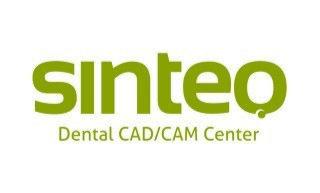 CAD MODELACE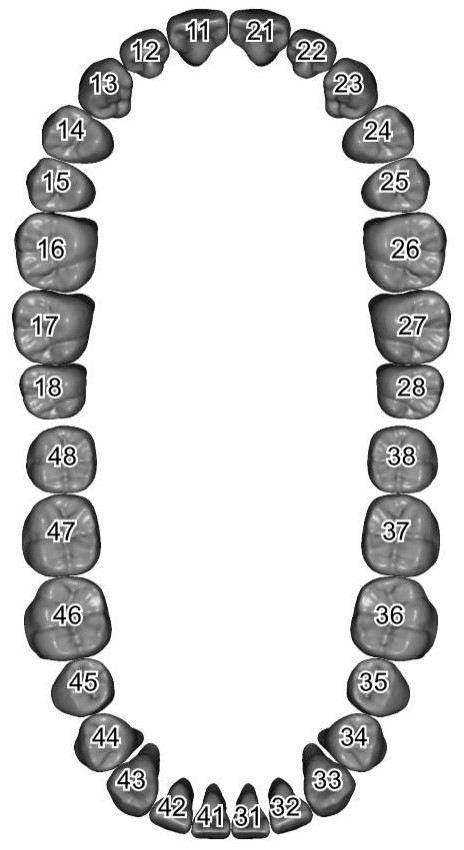 Standardně doručujeme práce do 4 pracovních dní od doručení do centra.  V případě individuální domluvy prosím volejte. Děkujeme.Jméno zákazníka:Jméno zákazníka:Jméno zákazníka:Jméno pacienta:Jméno pacienta:Jméno pacienta:Datum odeslání práce od Vás:Datum odeslání práce od Vás:Datum odeslání práce od Vás:Barva:Barva:Barva:Datum, kdy očekáváte práci u sebe:Datum, kdy očekáváte práci u sebe:Datum, kdy očekáváte práci u sebe:1121122213231424152516261727182848384737463645354434433342324131MATERIÁL:CoCr sintrovanýZrO2 redukovaný (opákní)PEEK PMMA Mono / MultiZrO2 anatom. multilayerZrO2 transparentníTitan       CoCr frézovaný      Titan frézovaný V případě modelace skeletové konstrukce, prosím, nakreslete rozsah vč. spon či třmenů do zubního kříže!LEGENDA K TYPU PRÁCE:V případě modelace skeletové konstrukce, prosím, nakreslete rozsah vč. spon či třmenů do zubního kříže!LEGENDA K TYPU PRÁCE:RK - Redukovaná korunkaT - Teleskopická korunkaT - Teleskopická korunkaAK - Anatomická korunkaTř- TřmenM - Mezičlen (M/RK, M/AK …)M - Mezičlen (M/RK, M/AK …)Z - Zásuvný spojC - Cut-backA - AbutmentF - Fazetová korunkaIš- Šroubovaná práce na implantátIš- Šroubovaná práce na implantátF/S – Fazetová korunka se sponovou modelacíF/S – Fazetová korunka se sponovou modelacíIc- Cementovaná práce na implantátIc- Cementovaná práce na implantát